Lábatlan - 45 / 35 / 15Teljesítménytúrázók Társasága (TTT)2018.07.29.A túra információi +36 30 231 9865f https://www.facebook.com/events/1090258744465252/Teljesítménytúrázók Társasága (TTT) 1590 Budapest, Pf. 110. ttt.levelek@gmail.com http://www.teljesitmenyturazoktarsasaga.huf https://www.facebook.com/teljesitmenyturazoktarsasaga/ Pinkert Laszlo +36 30 231 9865 pinkert.laszlo@gmail.comTTT kiírása: https://tturak.hu/hikeOccasion/1353/details Minden távhoz:
TTT, MTSZ, MSTSZ tagoknak a nevezési díból 100 Ft kedvezmény.
Hallássérültek, látássérültek, valamint kísérőik részére az indulás ingyenes.
Kérünk, hogy saját poharat hozz magaddal a frissítőkhöz!
Nevezési lap. Töltsd ki, nyomtasd ki és hozd magaddal - ezzel gyorsabb lesz a nevezés és olvashatóbbak az adatok . Természetesen a helyszínen is tölthetsz ki nevezési lapot.
A túra része a 4 Tájegység - 4 Túra és a Barangolás a Dunazugban túramozgalomnak.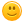 A túra facebook oldala.
Térkép: Gerecse turistatérkép (Cartographia turistatérkép-sorozat 10.)